299042, г. Севастополь, ул. Новикова, 14  т. +7 (8692) 630085, т/ф. +7 (8692) 631696  e-mail:balakcovetsv@mail.ru______________________________________________________________________________________________________________________________РАСПОРЯЖЕНИЕместной администрации внутригородского муниципального образования города Севастополя Балаклавского муниципального округа « 08 » « 07 » 2021 г.                     № 60/1-ЛС                                          г. СевастопольО назначении ответственного лица за профилактику коррупционных нарушений Для обеспечения требований действующего законодательства Российской Федерации, для осуществления Национального плана противодействия коррупции на 2018-2020 годы, утвержденного Указом Президента Российской Федерации от 29.06.2018 № 378,Назначить ответственным лицом за профилактику коррупционных нарушений и противодействие коррупции в местной администрации ВМО Балаклавского МО – главного специалиста юридического отдела – Меньшикову Наталью Геннадиевну.Распоряжение местной администрации ВМО Балаклавского МО                                 от 17.08.2020г. № 76-лс считать утратившим силу.Контроль за исполнением настоящего распоряжения оставляю за собой.Глава ВМО Балаклавский МО					                 Е.А. Бабошкин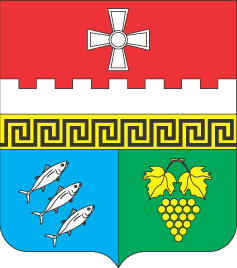 Внутригородское муниципальное образование Балаклавский муниципальный округ (ВМО Балаклавский МО) 